Name_____________________________________		Date_____________________Radical Rocks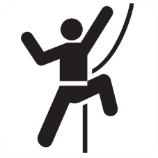 You and your friends are planning an adventure at Radical Rocks for a fun-filled day of rock climbing. The cost is $8 per hour plus $13 for full-day equipment rental. The rental includes a harness, shoes, belay device and a chalk bag.Write an equation to represent your total cost for the day.You found an online coupon that offers a $6.00 discount on the full-day equipment rental. How does this change your equation above?  Write a new equation.Your friend received a coupon in the mail offering a 40% discount off the hourly rate? How does this change your original equation above? Write a new equation.Graph the equations from Questions 1 and 2 above.  Choose a scale and label the axes.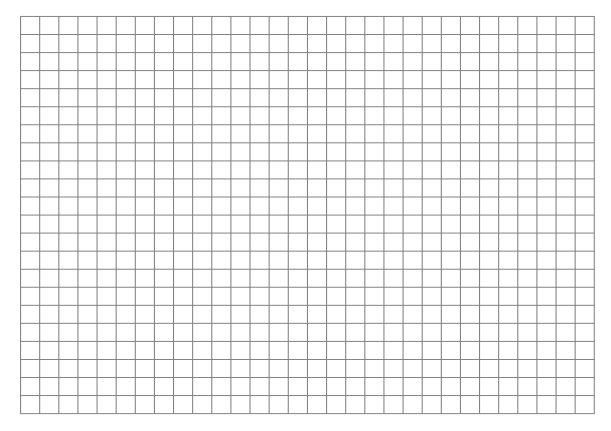 Which coupon offered the better deal? Use the graph to support your conclusion.You have a total of $35.00 to spend. How many hours can you purchase for the day?Find the number of hours for the equations in Question1 and Question 2 on the previous page.Does this support your conclusion from Question 4? Justify your answer.Refer to your graph, did the two lines intersect? If so, what is the approximate coordinate for the point of intersection?What does this point represent within the context of this problem?